Муниципальное автономное дошкольное образовательное учреждение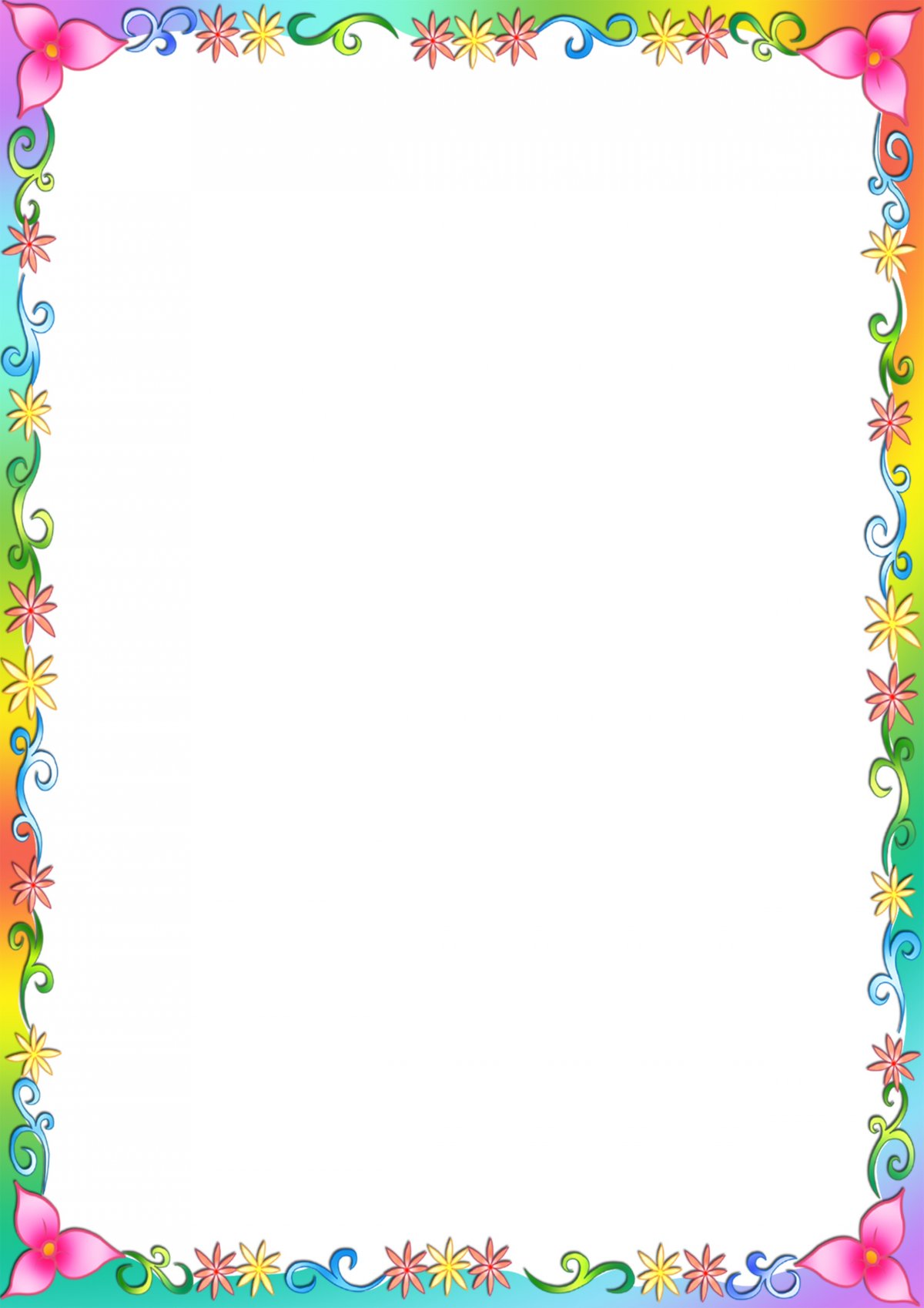 детский сад №14 г. Липецка	Консультация для родителей: «Роль игры в жизни ребенка»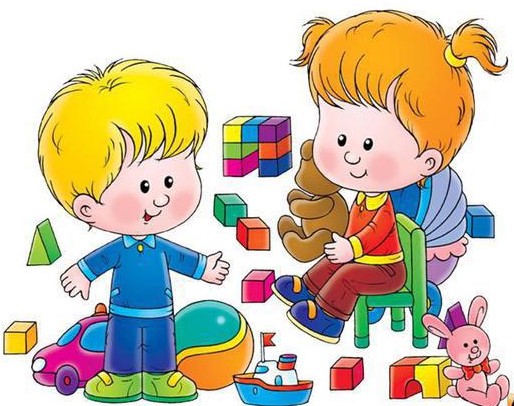 Подготовила педагог-психолог ДОУ№14:Шкуратова Ю.С. 	В одной из книг Сент-Экзюпери «Маленький принц» есть такие слова, которые говорит главный герой: «Все мы родом из детства. Все взрослые сначала были детьми, мало кто из них об этом помнит». 
Игра - это самое ценное и яркое событие, какое только может происходить в жизни ребенка. 
Как говорил русский психолог Выготский: «Игра для ребенка – это жизнь. Играть - это значит жить». А что может быть важнее, чем чувствовать себя живым и ценить свою жизнь? 
Почему с ребенком так важно играть?Психологи всего мира твердят о том, что игра – ведущий вид деятельности ребенка дошкольного возраста. Она выступает одной из первых ступенек формирования опыта малыша, на основе ее будут со временем строиться другие, более «взрослые» виды деятельности. Чем же так примечательна игра? И почему так важно играть с ребенком? Давайте разбираться.В последнее время все чаще родители предпочитают с ребенком не «играть», а «заниматься». Бесспорно, все методики раннего развития имеют место быть и приносят пользу малышу, но могут ли они заменить игру? Почему-то очень многие мамы думают, что могут, и поэтому начинают еще с пеленок учить кроху, развивать его мышление, память, то есть в первую очередь делают упор на потенциально высокий интеллект.Конечно, родителям хочется видеть своих детей умными и развитыми. Вот только развитие познавательной сферы – не единственное, что важно для малыша в дошкольном периоде. Не менее полезно и нужно учить ребенка выражать свои эмоции, общаться, приобретать навыки самообслуживания, а также постигать понемножку общечеловеческие ценности – доброту, дружбу, принятие, понимание, прощение. Задатки всего перечисленного закладываются еще в первые годы жизни, и одним из главных проводников этого является именно игра – яркая, добрая, эмоциональная, приятная и понятная ребенку.Именно в игре ребенок учиться:1. Понимать и выражать свои чувства и эмоции. 
Наша жизнь наполнена впечатлениями и переживаниями. Мы понимаем окружающих при помощи эмоций, а нас понимают, когда мы выражаем или не выражаем свои эмоции. Мы лучше понимаем себя, если видим и соотносим события с нашими реакциями и результатом. Через эмоции мы учимся переживать и сопереживать другим. Ребёнок учится заботиться об окружающих, о себе. Осваивает как управлять своим состоянием и «переключаться» с плохого, что сложно - на хорошее, что приятно и спокойно. 

2. Проживать ситуации, которые уже были или ещё предстоит пройти. 
Радостные моменты, которые уже случались в прошлом, ребёнок проживает их снова и снова, учится их создавать. Или ситуации, которые оказывались сложными, он еще раз проигрывает их, чтобы при помощи игрушек найти выход один, второй, третий… тот, который устроит и успокоит, наполнит радостью и спокойствием. 
То, чего очень сильно ждет и переживает об этом. 
Уколов, операций, встреч и расставаний, разлук с близкими и прощаний с ними. 
3.Установлениватьграницы
Мы живем с другими людьми, и наша свобода заканчивается там, где начинается свобода другого человека. 
Малыш познает когда, где, с кем и как можно себя вести. Что и как можно делать. Приходит понимание и осознание, какие действия, которые мы делаем по отношению к другим людям, что нравится и что не нравится им. 
Устанавливая границы, ребёнок учится заботиться и оберегать себя от действий других людей, которые ему неприятны и порой даже опасны. И через эти границы учится заботиться о других людях и понимать свои и их чувства. 
Основные причины, почему мамы не играютПо исследованиям, проведенным психологами, основные причины недостаточной игры родителей с ребенком очень просты и даже банальны:Отсутствие времениУбеждение – «мне абсолютно некогда» — особенно присуще работающим мамам. Им кажется, что для игры с малышом необходимо очень много времени и сил, а также предварительной подготовки, на которую, опять-таки, нет времени. И получается замкнутый круг.Но секрет прост – главным в деле общения и в том числе игр с ребенком является не количество, а качество. Вам может быть достаточно даже часа в день для полноценного общения. А для простых игр вначале хватит нескольких пятиминуток.  Очень важно, чтобы время, предназначенное для ребенка, было посвящено именно ему, веселой игре и теплым объятиям, тогда кроха будет всегда чувствовать себя нужным и значимым для вас.Убеждение, что ребенок и так получает много внимания«Я с ним целый день, разве этого мало?» — справедливо возмутится мамочка, «сидящая» в декрете. Вот только под понятием «с ним» зачастую подразумевается так называемые «воспитательные меры»: чтение моралей, педагогические беседы, нравоучение, повторения типа: «Собери игрушки! Помой руки!». И, вроде бы, вот он, ребенок, всегда рядом. Но вместе ли вы с ним? И то ли это внимание, которое ему так необходимо?Психологи много говорят о принятии и понимании ребенка, разделении его интересов, игре на равных с ним. Именно благодаря этому малыш получит то, что нужно именно ему, а не просто будет слепо повиноваться маме, подавляя свои естественные потребности.Самостоятельная игра ребенкаКонечно, мы с радостью наблюдаем беспечных малышей, мирно играющих в песочнице на площадке. Кажется, в такие моменты помощь мамы совершенно не нужна – дети и так прекрасно справляются, придумывают сюжеты, разыгрывают истории. Вот только изначально научить основам игры, показать, подтолкнуть, мягко объяснить должен все же родитель. Тогда кроха всему научится, и с увлечением будет играть сам. Вот только наступит этот момент не сразу, как бы нам ни хотелось в это верить. Кроме того, даже очень самостоятельному малышу полезно хоть иногда играть с мамой и папой, чтобы почувствовать поддержку и помощь семьи, любовь и заботу, и просто радостно и интересно провести время вместе. Да и, если уж на чистоту, самим родителям такие моменты нужны не меньше. Даже самым-самым серьезным и взрослым.Что дает ребенку игра с мамой?Эмоциональная близость. В процессе игры мама становится ребенку ближе, он видит ее чувства, эмоции, и тоже радуется.Качественное общение. Во время игр родитель полностью «погружен», все его внимание направлено на общение с малышом, он не отвлекается на посторонние дела и заботы. А, значит, ребенок получает именно то, в чем нуждается.Ощущение своей нужности и важности для мамы. Если мама со мной играет – значит, она меня любит. Да, дети зачастую видят ситуацию именно так! Ведь в игре ребенок чувствует себя не просто близким маме человечком, но еще и важным и нужным. А для него это необходимо.Разнообразие игр. Близкие взрослые могут предложить крохе множество интересных игр, научить его основам игры, построению сюжетов, обогатить жизненный опыт ребенка. Такое обилие разных игр ребенок не встретит у ровесников и старших братиков с сестричками.Расслабление для обоих. И не стоит забывать, что расслабление и отдых в процессе совместной игры получают оба участника процесса – и ребенок, и мама. Конечно, если игра не «в напряг», а в удовольствие, и никто никуда не торопится, не делает «из-под палки» и не вымучивает из себя идеи. А просто с увлечением играет.Важное значение для детей 4-5 лет имеют настольные игры, особенно если в них играют всей семьей. Они должны быть самые разные: спортивные, логические, игры - бродилки. Цели у этих игр одни - научить ребенка соблюдать правила, уметь владеть собой во время проигрыша, привить стремление к достижению результата. Ни в коем случае не поддавайтесь, дети должны научиться принимать проигрыш в игре.Так же дети в этом возрасте любят играть в театрализованные игры по мотивам знакомых потешек или сказок. Ребёнок, который играет по мотивам сказок и пересказывает их, становится более коммуникабельным во взрослой жизни, поэтому чаще читайте с детьми новые поучительные, приключенческие, добрые сказки.Хочу предоставить Вам перечень игр дома совместно с детьми или «Чем заняться на досуге?»СЮЖЕТНО-РОЛЕВЫЕ ИГРЫ ДЛЯ ДЕТЕЙБольшинство сюжетно-ролевых игр направлено на освоение ребенком новых навыков, статусов и ролей. Кроме того, они помогают маленькому человеку строить отношения с ближайшими родственниками, адаптироваться в социальном мире за пределами семьи.Сюжеты игр могут быть самыми разнообразными: «дочки-матери», «доктор», «ветеринар», «магазин», «поезд», «самолет», «кафе», «кухня», «школа», «детский сад», «война», «рыцари», «работа», «спасатели», «путешественники», «принцессы»и многие другие.Не рекомендуется покупать много игрушек. В таком случае ребёнок будет «перескакивать» с игрушки на игрушку, а в итоге — не научится играть ни с одной из них. Необходимо показывать ребенку, как играть с игрушкой, какие возможности она дает, какие могут быть варианты ее использования.И, как нельзя кстати, попалась на глаза ПРИТЧА О СЕРДЦЕ. 

В одном селении жил мудрец. Он любил детей и часто дарил им что-нибудь, но всегда это были очень хрупкие предметы. Дети старались обращаться с ними осторожно, но их новые игрушки часто ломались, и они очень горевали. Мудрец снова дарил им игрушки, но еще более хрупкие. 
Однажды родители не выдержали и пришли к нему с вопросом: 
- Ты мудрый и добрый человек, зачем же ты даришь нашим детям хрупкие игрушки? Они горько плачут, когда игрушки ломаются. 
- Пройдет совсем немного лет, — улыбнулся мудрец, — и кто-то подарит им свое сердце. Может быть, с моей помощью они научатся обращаться с этим бесценным даром бережнее. 
Желаем Вам удачи в совместной игровой деятельности. Никакая дорогостоящая игрушка, никогда не заменит тех минут, которые Вы проведете, совместно играя со своим ребёнком!